Dictée muette – graphème « B »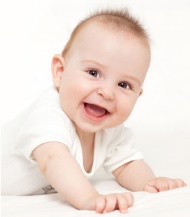 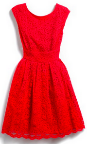 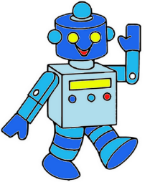 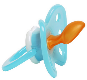 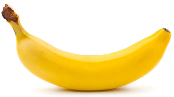 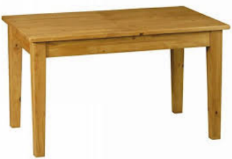 